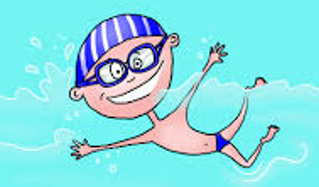 Nom : ……………………………….……………					Prénom : …………………………………………Mon livret du nageurGrâce à ce livret l’élève pourra se repérer dans ses apprentissages.Ce livret suit les recommandations de la circulaire de 2022.Année 1 : Je suis en ………Année 2 : Je suis en ………..Année 3 : Je suis en …………..Année 4 : Je suis en ……………Claudine Durand, CPC EPS – Circonscription St Julien-GenevoisLes règles de la piscine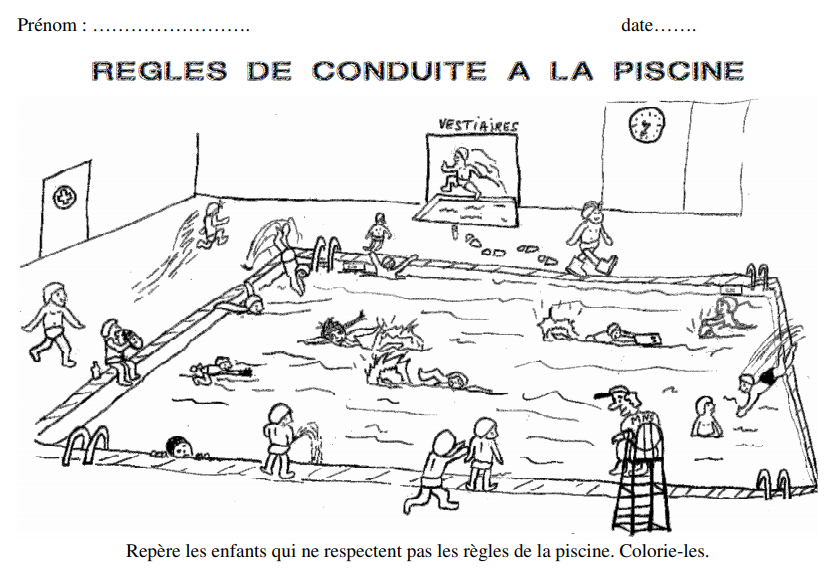 Ecris les règles que vous avez établies en classe :…………………………………………………………………………………………………………………………………………………………………………………………………………………………………………………………………………………………………………………………………………………………………………………………………………………………………………………………………………………………………………………………………………………………………………………………………………………………………………………Images séquentiellesRemets les images dans l’ordre :Année 1 : 20…….…/20………Dessine le moment que tu as préféré de ce cycle natation :Année 2 : 20…….…/20………Dessine le moment que tu as préféré de ce cycle natation puis légende ton dessin.…………………………………………………………………………………………………………………………………………………………………………….…………………………………………………………………………………………………………………………………………………………………………….Année 3 : 20…….…/20………Raconte le moment que tu as préféré de ce cycle natation puis dessine-le :………………………………………………………………………………………………………………………………………………………………………………………………………………………………………………………………………………………………………………………………………………………………………………………………………………………………………………………………………………………………………………………………………………………………Le suivi des paliersColorie l’illustration quand tu sais réaliser l’action. Demande validation à ton maitre ou à ta maitresse avant.Images séquentielles à découper :Illustration de l’élève123456789Avant la première séanceAs-tu envie d’aller à la piscine ? ………………………….. parce que ………...............................................................................................................Avant la première séanceJ'aimerais apprendre à ………………………………………………………………………...............................................................................................................Avant la première séanceJ’ai peur…………………………………………………………………………………………….Séance 1 BilanQu’as-tu aimé ? ………………………………………………….………………………………...............................................................................................................Comment te sens-tu ? ……………………………………………………………………….Séance 2Mon objectif est de …………………………………………………………………………................................................................................................................Est-ce que j’ai atteint mon objectif ? ……………………………………..……………Séance 3Mon objectif est de …………………………………………………………………………................................................................................................................Est-ce que j’ai atteint mon objectif ? ……………………………………..……………Séance 4Mon objectif est de …………………………………………………………………………................................................................................................................Est-ce que j’ai atteint mon objectif ? ……………………………………..……………Séance 4Mon objectif est de …………………………………………………………………………................................................................................................................Est-ce que j’ai atteint mon objectif ? ……………………………………..……………Séance 5Mon objectif est de …………………………………………………………………………................................................................................................................Est-ce que j’ai atteint mon objectif ? ……………………………………..……………Séance 6Mon objectif est de …………………………………………………………………………................................................................................................................Est-ce que j’ai atteint mon objectif ? ……………………………………..……………Séance 7Mon objectif est de …………………………………………………………………………................................................................................................................Est-ce que j’ai atteint mon objectif ? ……………………………………..……………Séance 8Mon objectif est de …………………………………………………………………………................................................................................................................Est-ce que j’ai atteint mon objectif ? ……………………………………..……………Après les séancesJe suis content… parce que j'arrive à ……………………………………………………….................................................................................................................................................................................................................................................L’année prochaine j’aimerais …………………………………………………………………….........................................................................................................................Avant la première séanceAs-tu envie d’aller à la piscine ? ………………………….. parce que ………...............................................................................................................Avant la première séanceJ'aimerais apprendre à ………………………………………………………………………...............................................................................................................Avant la première séanceJ’ai peur…………………………………………………………………………………………….Séance 1 BilanQu’as-tu aimé ? ………………………………………………….………………………………...............................................................................................................Comment te sens-tu ? ……………………………………………………………………….Séance 2Mon objectif est de …………………………………………………………………………................................................................................................................Est-ce que j’ai atteint mon objectif ? ……………………………………..……………Séance 3Mon objectif est de …………………………………………………………………………................................................................................................................Est-ce que j’ai atteint mon objectif ? ……………………………………..……………Séance 4Mon objectif est de …………………………………………………………………………................................................................................................................Est-ce que j’ai atteint mon objectif ? ……………………………………..……………Séance 4Mon objectif est de …………………………………………………………………………................................................................................................................Est-ce que j’ai atteint mon objectif ? ……………………………………..……………Séance 5Mon objectif est de …………………………………………………………………………................................................................................................................Est-ce que j’ai atteint mon objectif ? ……………………………………..……………Séance 6Mon objectif est de …………………………………………………………………………................................................................................................................Est-ce que j’ai atteint mon objectif ? ……………………………………..……………Séance 7Mon objectif est de …………………………………………………………………………................................................................................................................Est-ce que j’ai atteint mon objectif ? ……………………………………..……………Séance 8Mon objectif est de …………………………………………………………………………................................................................................................................Est-ce que j’ai atteint mon objectif ? ……………………………………..……………Après les séancesJe suis content… parce que j'arrive à ………………………………………………………..................................................................................................................................................................................................................................................L’année prochaine j’aimerais …………………………………………………………………….........................................................................................................................Avant la première séanceAs-tu envie d’aller à la piscine ? ………………………….. parce que ………...............................................................................................................Avant la première séanceJ'aimerais apprendre à ………………………………………………………………………...............................................................................................................Avant la première séanceJ’ai peur…………………………………………………………………………………………….Séance 1 BilanQu’as-tu aimé ? ………………………………………………….………………………………...............................................................................................................Comment te sens-tu ? ……………………………………………………………………….Séance 2Mon objectif est de …………………………………………………………………………................................................................................................................Est-ce que j’ai atteint mon objectif ? ……………………………………..……………Séance 3Mon objectif est de …………………………………………………………………………................................................................................................................Est-ce que j’ai atteint mon objectif ? ……………………………………..……………Séance 4Mon objectif est de …………………………………………………………………………................................................................................................................Est-ce que j’ai atteint mon objectif ? ……………………………………..……………Séance 4Mon objectif est de …………………………………………………………………………................................................................................................................Est-ce que j’ai atteint mon objectif ? ……………………………………..……………Séance 5Mon objectif est de …………………………………………………………………………................................................................................................................Est-ce que j’ai atteint mon objectif ? ……………………………………..……………Séance 6Mon objectif est de …………………………………………………………………………................................................................................................................Est-ce que j’ai atteint mon objectif ? ……………………………………..……………Séance 7Mon objectif est de …………………………………………………………………………................................................................................................................Est-ce que j’ai atteint mon objectif ? ……………………………………..……………Séance 8Mon objectif est de …………………………………………………………………………................................................................................................................Est-ce que j’ai atteint mon objectif ? ……………………………………..……………Après les séancesJe suis content… parce que j'arrive à …………………………………………………….................................................................................................................................................................................................................................................S’il y avait eu encore un cycle de natation l’année prochaine j’aurais aimé apprendre à ……………….…………………………………………………………………………….………………………………………………………………………………………………………………….Palier 1Evaluation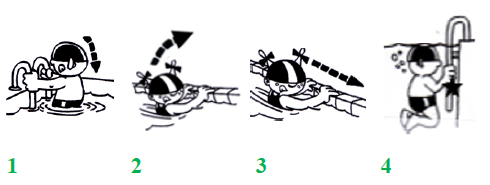 Palier validé le :………………………….Palier 2Evaluation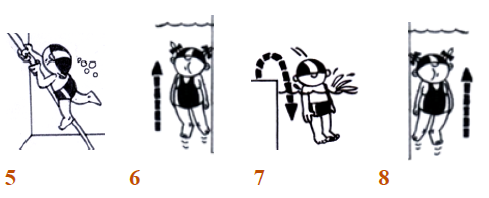 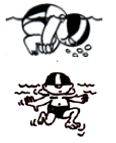 Palier validé le :………………………….Palier 3Evaluation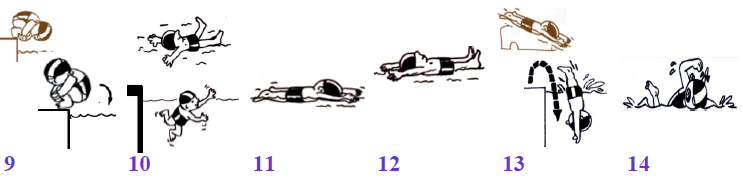 Palier validé le :………………L’attestation du Savoir Nager en Sécurité, à valider en fin de cycle 3 :Elle a pu être validée le ………………………………Elle n’a pas pu être validée.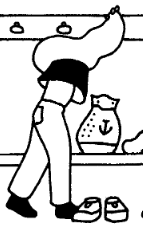 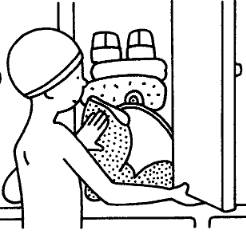 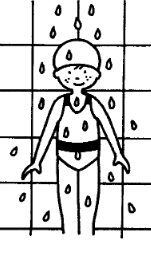 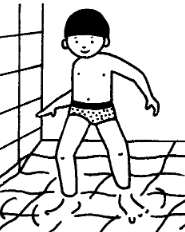 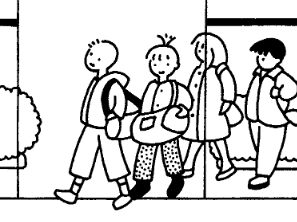 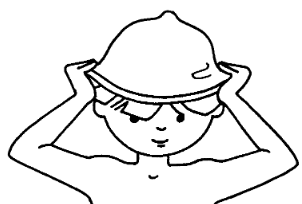 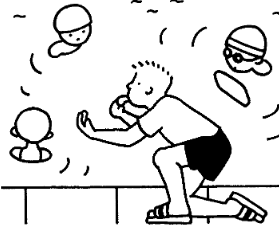 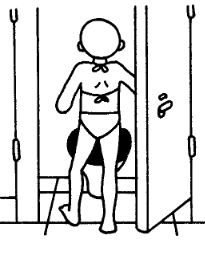 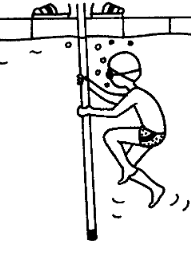 